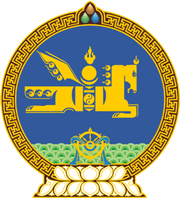 МОНГОЛ УЛСЫН ХУУЛЬ2021 оны 07 сарын 07 өдөр                                                                  Төрийн ордон, Улаанбаатар хотХОТ БАЙГУУЛАЛТЫН ТУХАЙ ХУУЛЬД НЭМЭЛТ ОРУУЛАХ ТУХАЙ	1 дүгээр зүйл.Хот байгуулалтын тухай хуулийн 9 дүгээр зүйлийн 9.1.2 дахь заалтын “хугацаагаар” гэсний дараа “нээлттэй сонгон шалгаруулалт, нээлттэй сонсголын үндсэн дээр” гэж нэмсүгэй.	2 дугаар зүйл.Энэ хуулийг Монгол Улсын нийслэл Улаанбаатар хотын эрх зүйн байдлын тухай хууль /Шинэчилсэн найруулга/ хүчин төгөлдөр болсон өдрөөс эхлэн дагаж мөрдөнө.		МОНГОЛ УЛСЫН 		ИХ ХУРЛЫН ДАРГА 				Г.ЗАНДАНШАТАР